3. Books Authored:(Kindly attach a copy of the relevant pages of the book showing publisher and authorship)4. Books Chapters Published:(Kindly attach a copy of the relevant pages of the book showing publisher and authorship)5. Publication in Seminar / Conference Proceedings:(Kindly attach a copy of the relevant pages of the proceedings)6. Publication of Popular Articles in Newspapers and Magazines:(Kindly attach a copy of the articles)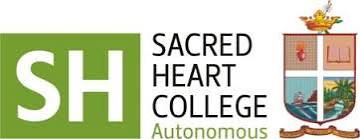 Sacred Heart College (Autonomous)Thevara, Kochi – 682 013Ph: 0484-2870577     E-mail: iqac@shcollege.ac.in www.shcollege.ac.in Dr. Prasant Palackappillil Principalship Memorial Best Publisher Award for Research ScholarsDr. Prasant Palackappillil Principalship Memorial Best Publisher Award for Research ScholarsDr. Prasant Palackappillil Principalship Memorial Best Publisher Award for Research ScholarsAPPLICATION1. General InformationAPPLICATION1. General InformationAPPLICATION1. General InformationName of the Research Scholar(in block letters)DepartmentDate of joining2. Journal Articles Published:(Kindly attach a copy of the first page of the article and page of the journal showing impact factor)2. Journal Articles Published:(Kindly attach a copy of the first page of the article and page of the journal showing impact factor)2. Journal Articles Published:(Kindly attach a copy of the first page of the article and page of the journal showing impact factor)2. Journal Articles Published:(Kindly attach a copy of the first page of the article and page of the journal showing impact factor)2. Journal Articles Published:(Kindly attach a copy of the first page of the article and page of the journal showing impact factor)Sl. No.Name of the JournalNational / InternationalAuthorship(Single/First/Second/Third…)Impact Factor12345Sl. No.Title of the BookName of the PublisherNational / International / RegionalAuthorship(Single/Co-Author)12345Sl. No.Title of the Book ChapterName of the PublisherNational / International / RegionalAuthorship(Single/Co-Author)12345Sl. No.Title of the Seminar with DatesNational / International / RegionalTitle of the publicationAuthorship(Single/Co-Author)12345Sl. No.Title of the ArticlesName of Newspaper / MagazineInternational / national / regionalAuthorship(Single/Co-Author)Authorship(Single/Co-Author)Authorship(Single/Co-Author)123457. Any other publications.7. Any other publications.7. Any other publications.7. Any other publications.7. Any other publications.7. Any other publications.7. Any other publications.DECLARATIONI certify that, all the information provided and claims are true and correct.Date :                                                                                                                Signature:Place:                                                                                                                Name :Please submit the duly filled applications forms to:Dr. C. S. FrancisConvenor, Award Committee - 2024Sacred Heart College, Thevara, Kochi – 682 013OrFr. Dr. Joseph Varghese CMICo-ordinator, IQACSacred Heart College, Thevara, Kochi – 682 013The last date for accepting the application form is 14 February 2024.